Name:  ____________________________________________			April 20, 2017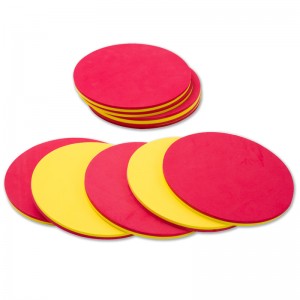 You have two piles of counters. Altogether, you have just a few more than 12 counters. How many counters might there be in each pile?  Show all of your thinking.Name:  ____________________________________________			April 20, 2017You have two piles of counters. Altogether, you have just a few more than 24 counters. How many counters might there be in each pile?  Show all your thinking.